Традицией начальной школы стало посещений театра им. Станиславского. Ученики с удовольствием посещают предлагаемые постановки, приобщаются к театральному искусству, культуре поведения в театре. Такие мероприятия помогают ученикам и на уроках литературного чтения: чтение по ролям, инсценирование  литературных произведений.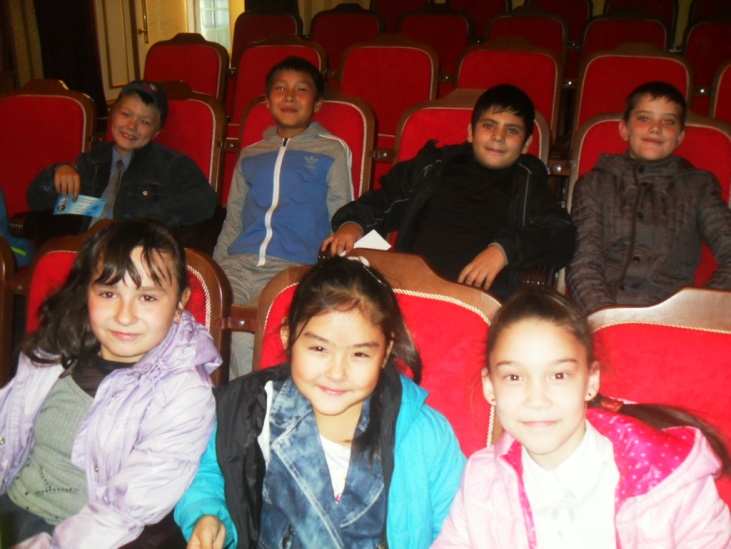 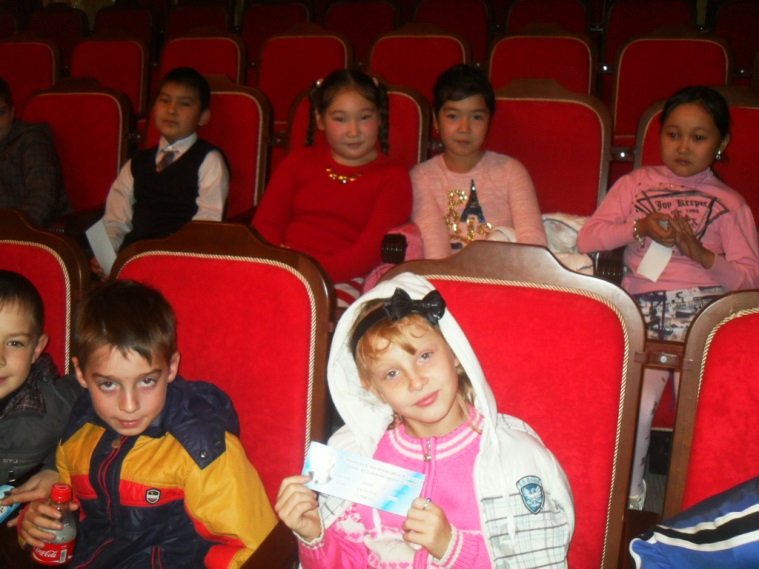 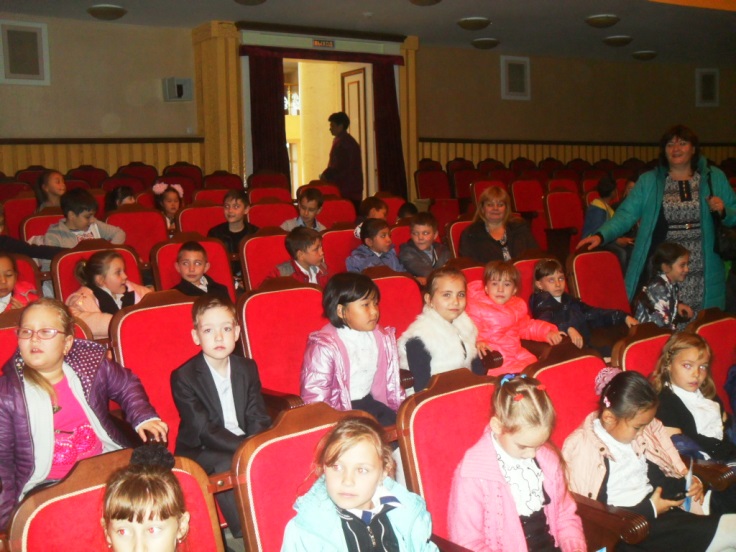 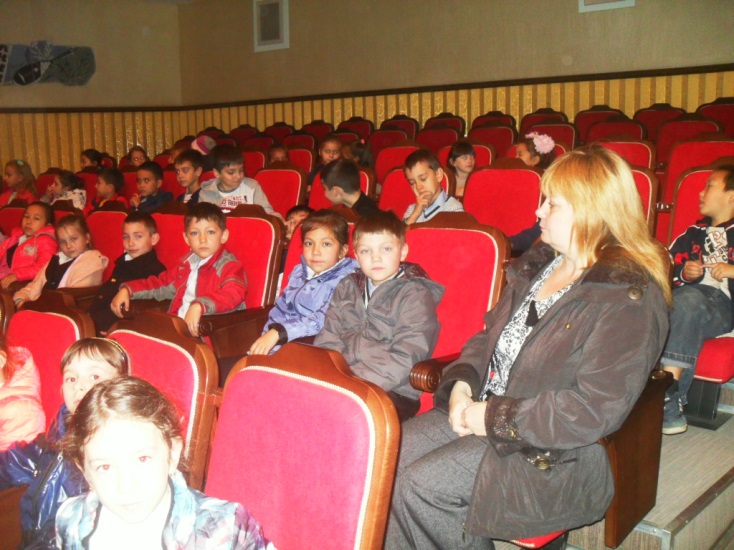 